АДМИНИСТРАЦИЯ МУНИЦИПАЛЬНОГО ОБРАЗОВАНИЯ«МОНАСТЫРЩИНСКИЙ РАЙОН» СМОЛЕНСКОЙ ОБЛАСТИП О С Т А Н О В Л Е Н И Еот ______________________№_______п. МонастырщинаО внесении изменений и дополнений в Постановление Администрации муниципального образования «Монастырщинский район» Смоленской области от 30.01.2014 года № 25В связи с кадровыми изменениями в Администрации муниципального образования «Монастырщинский район» Смоленской области.Администрация муниципального образования «Монастырщинский район» Смоленской области  п о с т а н о в л я е т:Внести в постановление Администрации муниципального образования «Монастырщинский район» Смоленской области от 30.01.2014 года № 25 «Об административной комиссии муниципального образования «Монастырщинский район» и утверждении регламента ее работы» следующие изменения и дополнения:1.Исключить следующие позиции:Горелов Александр Александрович - Заместитель Главы Администрации муниципального образования «Монастырщинский район» Смоленской области по производственному комплексу, Председатель комиссии.Курчижкина Валентина Федоровна - ведущий специалист - ответственный секретарь административной комиссии.2.Добавить следующие позиции:Барановский Александр Станиславович - Заместитель Главы муниципального образования «Монастырщинский район» Смоленской области по производственному комплексу, Председатель комиссии.Титенкова Наталья Михайловна - ведущий специалист - ответственный секретарь административной комиссии.3.Разместить настоящее постановление на официальном сайте Администрации муниципального образования «Монастырщинский район» Смоленской области (Голуб А.В.)Глава Администрации муниципальногообразования «Монастырщинский район»Смоленской области									В.Б. Титов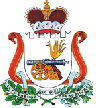 